Use this form to request authorization to plan a new baccalaureate major, associate degree program, or graduate program; formal approval or waiver of an Intent to Plan is required before a university may submit a related request for a new program. The Board of Regents, Executive Director, and/or their designees may request additional information. After the university President approves the Intent to Plan, submit a signed copy to the Executive Director through the system Chief Academic Officer. Only post the Intent to Plan to the university website for review by other universities after approval by the Executive Director and Chief Academic Officer.Please check this box to confirm that:The individual preparing this request has read AAC Guideline 2.4, which pertains to new intent to plan requests for new programs, and that this request meets the requirements outlined in the guidelines. This request will not be posted to the university website for review of the Academic Affairs Committee until it is approved by the Executive Director and Chief Academic Officer.University ApprovalTo the Board of Regents and the Executive Director: I certify that I have read this intent to plan, that I believe it to be accurate, and that it has been evaluated and approved as provided by university policy.Note: In the responses below, references to external sources, including data sources, should be documented with a footnote (including web addresses where applicable).What is the general nature/purpose of the proposed program? Please include a brief (1-2 sentence) description of the academic field in this program.The AIB program is aimed primarily at non-computer science/engineering degree-seeking students (future business analysts and professionals, leaders of organizations) who are fully dedicated to studying AI applications and solutions in an organizational context. Its focus is on understanding what AI is and what AI means for businesses and organizations, on developing skills for applying AI tools and methods in a variety of industries such as those depicted in Figure 1, on addressing organizational needs within the quickly growing applications of artificial intelligence and machine learning, on managing and working in AI-driven projects, and on combining the ubiquity of data and the automation of business processes in organizations. The proposed program is distinctively different from the AI programs offered by the computing and engineering schools. One key distinction is that while some AI programs are focused on computer science and a theoretical orientation, an AIB program is analogous to information systems programs where the focus is on using artificial intelligence technologies to support human activity and decision making.  In essence, AIB students learn business fundamentals and AI methods and applications to solve real-world organizational problems.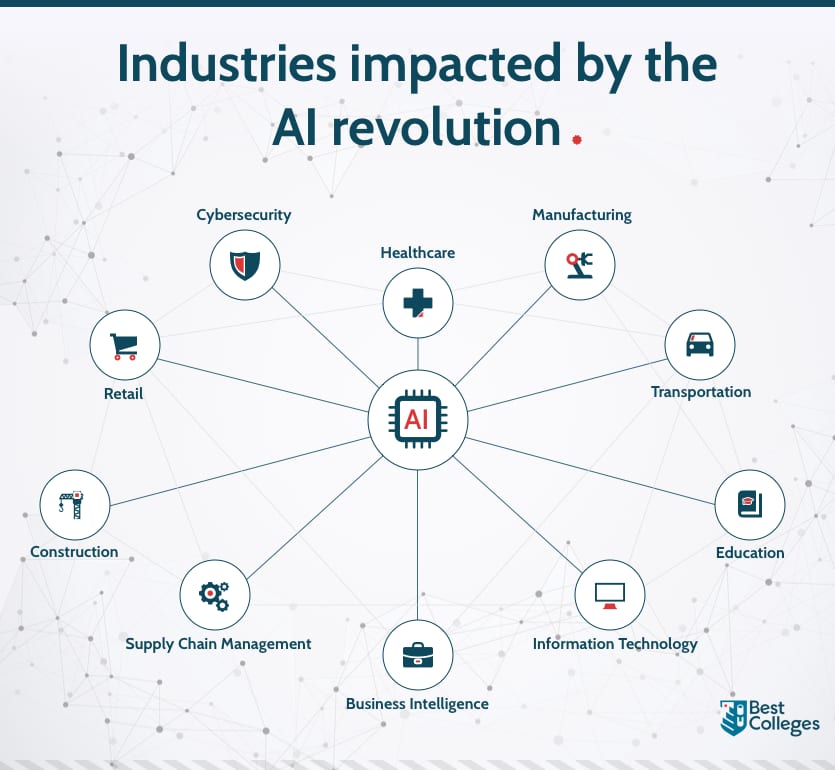 Figure 1. Industries impacted by the AI revolutionThe AIB program will follow a competency model as recommended by the Computing Curriculum 2020 report and as exemplified in the recently released IS 2020 Curriculum guidelines. As shown in Figure 2, we expect the program to encompass three competency realms: 1) Individual foundations Leadership and Collaboration, Communication, Negotiation, Analytical and Critical Thinking (including creativity and ethical analysis), and Mathematical Foundations, 2) AI competencies regarding the underlying AI technologies, and 3) Domain level competencies emphasizing the required knowledge and skills needed to successfully use and apply AI technologies in a business and an organizational context, such as healthcare.  Accordingly, the curriculum of the AIB program covers fundamental business/IS/Analytics courses and courses on AI/Machine Learning methods/applications/solutions for economic, financial, market, quantitative methods for management, marketing, e-commerce (such as recommendation systems), and operations and supply chain management (for example, reinforcement learning for process optimization) etc. It extends and differentiates from the current programs in BIS, such as BS in CIS and CIS specialization in Business Analytics, FinTech, and Health Information Management. More importantly, it builds DSU/BIS’s reputation by offering highly valued educational opportunities and programs to train the next generation of highly-educated workers for the economy in the state and beyond.Figure 2. AIB high-level competency realmsThe AIB program belongs to the emerging interdisciplinary field that bridges Business and Management, Information Systems, Data Science/Data Analytics/Business Analytics, Statistics and Computer Science. For example, Berkeley College in New York City offers a new Bachelor of Science (BS) Degree Program in Business Data Science, with concentration in Artificial Intelligence. The new BS in AIB program will not only utilize the existing courses of Business Analytics, Business Computing, and Computer Information Systems, but will be able to connect to AI courses in the computing college, with their different orientation and purpose. These unique offerings will distinguish DSU’s AI programs and establish DSU as an emerging leader in AI education.What is the need for the proposed program (e.g., Regental system need, institutional need, workforce need, etc.)? What is the expected demand for graduates nationally and in South Dakota (provide data and examples; data sources may include but are not limited to the South Dakota Department of Labor, the US Bureau of Labor Statistics, Regental system dashboards, etc.)? Please cite any sources in a footnote.Potential job titles for graduates of the AIB program include traditional jobs in business and emerging ones such as Business Analyst, Computer Systems Analyst, Market Analyst, Financial Analyst, Web Developer, Data Analyst, Data Scientist, Project Manager, and many more traditional jobs across all industries and business functions. Facing AI transformation, businesses and organizations demand that the talents in these positions help them make data-driven, and even autonomous reasoning and decisions, or optimize business processes and workflows, minimize costs, and maximize revenues by utilizing AI tools and applications.Currently, AI-related courses for business professionals are in high demand and rapidly gaining popularity. Coursera, a global organization for online learning and instruction, offers the introductory non-technical course on AI, “AI for Everyone”, that has more than 560,000 students enrolled. Udemy’s program, entitled “Artificial Intelligence for Business ~ Solve Real World Business Problems with AI Solutions”, has more than 15,000 students. Another course on Coursera “Machine Learning for All” has more than 250,000 views and more than 71,000 enrolled students. AI-related programs in business schools have also started to gain momentum. The Wharton School of Business at the University of Pennsylvania has recently started its AI for Business program with $5 million donations.According to the PEGA’s report regarding the future of work and the changing role of technology in the workplace “Ultimately, all employees will need to become more familiar with AI solutions. Sixty-four percent of respondents think the majority of employees will need to know how to use AI within the next five years. Fifty-six percent think they will also need to learn how to train AI.”. As shown in Figure 3, AI is expected to have a profound effect on the workplace resulting in a significant demand for graduates with the competencies needed to successfully leverage AI in the workplace.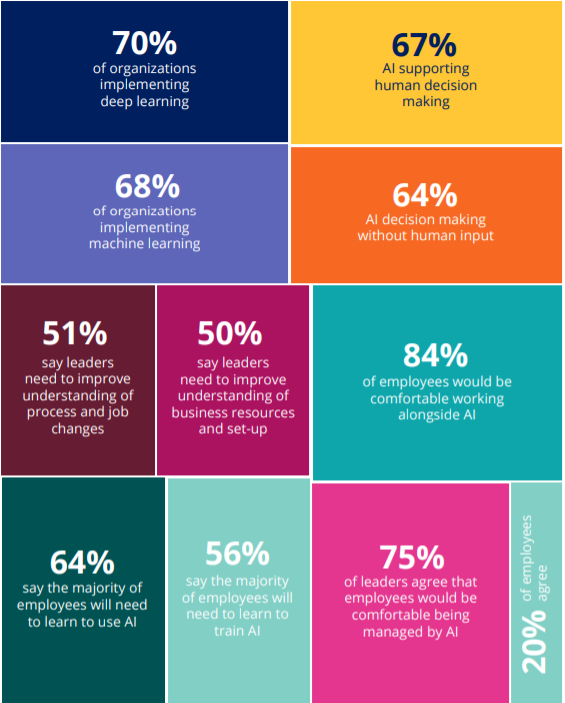 Figure 3. Changing the workforce with AI3In South Dakota, the demand for business professionals with AI-related skills is growing rapidly, including in banking, financial services, healthcare, and other industries. For example, Major employers in Sioux Falls, including First Premier Bank, Sanford Health and Avera Health, are hiring business analysts with AI and Analytics related skills. In addition, South Dakota’s location in the middle of the country makes opportunities in logistics and supply chain management greater than in some other regions. These professional areas are among those thought to benefit the most from coming AI technologies.It’s important to note that “as businesses deploy AI strategies, they are increasingly aware of how the roles, responsibilities and skills of their talent is changing”, which makes skills and knowledge in AIB not only highly desirable for all traditional business-related jobs, but would create many new job titles in the near future. These new jobs are currently not listed on the South Dakota Department of Labor’s (SDoL) website or on the U.S. Bureau of Labor Statistics (BLS). The titles of these new jobs include not only the broadly-accepted ones such as Data Analyst and Data Scientists, but also the currently less-acknowledged ones such as Robotics Process Analyst, Digital Knowledge Manager, Insurance Verification Specialist, Supply Chain Risk Intelligence Analyst, and Product Manager Intern Design Intelligence, just to name a few. Interestingly, a quick research of Indeed.com results in the following AI-related business positions (some with new job titles) in South Dakota: BI Report Developer, IT Business Systems Analyst, Credit Analyst, HR Operations Analyst, Decision Support Developer, and Digital Marketing Strategist. A recent report by McKinsey predicts that one-third of the American workforce will need to switch occupations by 2030 due to automation and AI. While Automation and AI will boost productivity and economic growth and millions of people may need to switch occupations or upgrade skills, AI-enhanced new business jobs are and will be in high demand.The following tables include traditional business positions that could potentially be filled by graduates from the AIB program. The first table includes the short-term growth projections from 2019 to 2021 by the SDoL.The table below includes the statewide occupational projections from 2018 to 2028.On a national level, the long-term projections of job increases are shown below:*Employment in thousands.How would the proposed program benefit students?The AI revolution would fundamentally change the way we live, work, do business, and manage organizations. This program will help prepare students for all current business jobs that would require AI knowledge and skills, and for the new jobs that require formal training in applications of AI in business and organizations. It would also position DSU graduates for graduate education in AI and related areas. As noted earlier and depicted in Figure 2, the objectives of the program include providing students with key competencies that provide them the ability to apply AI solutions to solve business problems and to improve how organizations are managed to achieve their goals. Students will 1) Learn the basic concepts, methods, and tools of AI and understand the impact of AI and Data on business, organizations, and society; 2). Learn the current capabilities and applications, and the future potential of AI in business and organizations; 3). Be able to participate, organize, and manage successful AI projects; 4). Understand business and management principles and objectives and be able to apply AI applications to solve business problems; 5). Develop strong soft skills including communications, teamwork, and leadership to be successful in AI-enhanced workplace and society; 6). Develop entrepreneurship skills to start AI-related new businesses.Similar to the AIB program offered in Wharton and other schools, the AIB program aims to bridge the knowledge and skill gap between traditional business practitioners and AI/ML researchers and engineers to enable students to succeed in AI companies and organizations, defined as any organizations utilizing AI tools and applications to achieve their objectives. Additionally, the program equips students with AI-enhanced business and management skills that allow them to be part of their organizations’ AI transformation efforts.The program will help students advance to their career goals by providing comprehensive training in both business principles and methods, and AI tools and applications. It is not about becoming a technical expert or an AI application developer, but rather having a foundational understanding of AI and how it can be positioned to improve efficiency and effectiveness across industries and business functions. The program provides a curriculum to enable students to become AI-powered professionals and managers, and to successfully navigate AI-related issues, challenges, and ethics in workplaces and to be AI-aware in society.How does the proposed program relate to the university’s mission as provided in South Dakota Statute and Board of Regents Policy, and to the current Board of Regents Strategic Plan 2014-2020?Links to the applicable State statute, Board Policy, and the Board of Regents Strategic Plan are listed below for each campus.DSU:	 SDCL § 13-59	BOR Policy 1:10:5	Board of Regents Strategic Plan 2014-2020The proposed program is directly related to the university’s mission by extending educational opportunities in computer management, computer information systems, and electronic data processing, with the most important emerging computer technology - AI. The program is also directly related to the university’s mission by empowering students with STEM-based education, preparing them for compelling, creative, and lasting careers, with the combination of business principles and methods with AI tools and solutions. AI is one of the fastest growing and most disruptive technologies we face in the 21st century, not only related to technology and research, but to all industries and all business functions. The proposed program would not only train students directly in AI tools, methods, and techniques, but also connect their training in business fundamentals such as Information Systems, Marketing and Operations Management to utilizing AI solutions to solve real world business problems such as implementing personalized recommendation systems, automating data collection workflows, and optimizing supply chain management processes. The AIB program is related to SDBOR’s strategic priority of “Student Success”. AI-related skills in business jobs are on high demand and thus lead to successful placements after graduation and careers in any organizations the students choose. It is also related to SDBOR’s strategic priority of “Research and Economic Development” by promoting AI & Business-related interdisciplinary research, entrepreneurship, and broader interests in helping promote the university in offering educational opportunities.Do any related programs exist at other public universities in South Dakota? If a related program already exists, explain the key differences between the existing programs and the proposed program, as well as the perceived need for adding the proposed new program. Would approval of the proposed new program create opportunities to collaborate with other South Dakota public universities? A list of existing system programs are available through the university websites and the RIS Reporting: Academic Reports Database. If there are no related programs within the Regental system, enter “None.”Currently, there are no artificial intelligence for business undergraduate programs in any public university in South Dakota. A related program, “BS in Data Science”, is offered at SDSU. There are important differences between the BSDS program at SDSU and the proposed program. First, in the DS program at SDSU, “students learn to use mathematics, statistics and computational tools to analyze data of all sorts and learn to communicate the results of their analysis in order to produce the greatest positive impact.”, whereas the AIB program help develop students’ knowledge and skills of utilizing AI methods, tools, and applications to solve business problems in their organizations. In terms of courses, the BSDS program at SDSU covers mathematical, statistical, and analytics courses to help students develop skills to analyze data while the AIB program emphasizes courses in business fundamentals and AI applications in different fields in business and organizations. The targeted results of the two programs are not similar. Additionally, the BSDS program primarily trains students to be data analysts while our AIB program help students develop AI-enhanced skills to be successful in all business-, government-, and not-for-profit-related careers in tomorrow’s organizations as we move deeper into the -AI revolution.The proposed program is built on a Business and Management foundation. The structure of its curriculum is like the CIS program at DSU. This program uses an interdisciplinary approach to address a growing demand for business professionals with AI-related training and skills.  The new program has the potential to create opportunities to collaborate with other public universities in the state on interdisciplinary research, economic development, entrepreneurship, and student experience.  Do related programs exist at public colleges and universities in Minnesota, North Dakota, Montana, and/or Wyoming? If a related program exists, enter the name of the institution and the title of the program; if no related program exists, enter “None” for that state. Add additional lines if there are more than two such programs in a state listed.This question addresses opportunities available through Minnesota Reciprocity and WICHE programs such as the Western Undergraduate Exchange and Western Regional Graduate Program in adjacent states. List only programs at the same degree level as the proposed program. For example, if the proposed program is a baccalaureate major, then list only related baccalaureate majors in the other states and do not include associate or graduate programs.Are students enrolling in this program expected to be new to the university or redirected from other existing programs at the university? We expect that students enrolling in this program are new to the university. We also expect that the students would have a higher average ACT score and generally are interested in emerging technologies and a career in business, non-profit organizations, or government. Additionally, some students in the existing programs would be interested in taking the lower-division introductory courses such as Introduction to AI in Business and Organizations as electives.What are the university’s expectations/estimates for enrollment in the program through the first five years? What are the university’s expectations/estimates for the annual number of graduates from the program after the first five years? Provide an explanation of the methodology the university used in developing these estimates.We anticipate15 new students in the first year of the program’s offering, and 15 ~ 20 new students each year. This estimate is based on the Fall Enrolment numbers of the CIS Business Analytics and Web Development Specializations in 2019 and 2020, though we have reason to expect that this new program might generate greater interest in enrollment after it is established and promoted externally. Complete the following charts to indicate if the university intends to seek authorization to deliver the entire program on campus, at any off campus location (e.g., UC Sioux Falls, Capital University Center, Black Hills State University-Rapid City, etc.) or deliver the entire program through distance technology (e.g., as an on-line program)?Note: The accreditation requirements of the Higher Learning Commission (HLC) require Board approval for a university to offer programs off-campus and through distance delivery. What are the university’s plans for obtaining the resources needed to implement the program? Indicate “yes” or “no” in the columns below.Curriculum Example: Provide (as Appendix A) the curriculum of a similar program at another college or university. The Appendix should include required and elective courses in the program. Catalog pages or web materials are acceptable for inclusion. Identify the college or university and explain why the selected program is a model for the program under development.Given the innovativeness of the proposed program, currently there is not a single program offered at another university that would serve as a model for the program under development. However, as noted earlier, we plan to follow best practices by adopting a competency model as recommended by the Computing Curriculum 2020 report and as exemplified in the recently released IS 2020 Curriculum guidelines. Further, we provide samples of curriculum in several related programs, shown below in Appendix A. The first undergraduate program covers foundational courses in Business Data Analytics, Data Management, and AI. The second program covers AI applications and solutions for real world organizational problems and the last offers business strategies and applications to take the advantage of the AI revolution, including the latest advances in AI. Our AIB program covers the most essential courses in all the three programs.Appendix A: Berkeley College, NY, BS in Business Data Science, AI Concentration ProgramMajor Core CoursesStorytelling with Data 3 CreditsProgramming for Computer Science and Data Science 3 CreditsMachine Learning 3 CreditsSQL and Managing Data 3 CreditsData Security and Privacy 3 CreditsData Science Internship 3 CreditsAI Concentration ElectivesArtificial Intelligence 3 CreditsObject-Oriented Programming 3 CreditsAdvanced Programming for AI and Big Data 3 CreditsApplied Deep Learning and Chatbots 3 CreditsUdemy “Artificial Intelligence for Business ~ Solve Real World Business Problems with AI Solutions” programOptimizing Business ProcessesCase Study: Optimizing the Flows in an E-Commerce WarehouseAI Solution: Q-LearningMinimizing CostsCase Study: Minimizing the Costs in Energy Consumption of a Data CenterAI Solution: Deep Q-LearningMaximizing Revenues
Case Study: Maximizing Revenue of an Online Retail Business
AI Solution: Thompson SamplingUC Berkeley “Artificial Intelligence: Business Strategies and Applications” ProgramIntroduction – AI & BusinessMachine Learning BasicsNeural Networks & Deep LearningComputer Vision & Natural LanguageRoboticsAI StrategyAI & Organizations: Building Your AI TeamThe Future of AI in Business
Capstone Project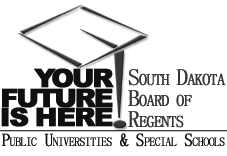 SOUTH DAKOTA BOARD OF REGENTSACADEMIC AFFAIRS FORMSIntent to Plan for a New ProgramUNIVERSITY:DEGREE(S) AND TITLE OF PROGRAM:BS in Artificial Intelligence for Business (AIB)INTENDED DATE OF IMPLEMENTATION: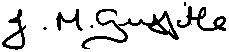 President of the UniversityDateAverage Annual OpeningsAverage Annual OpeningsAverage Annual OpeningsAverage Annual OpeningsSOC CodeSOC Title2019 Employment2021 EmploymentNumeric ChangePercent ChangeDue to ExitsDue to TransferAnnual ChangeTotal Opening15-11-21Computer Systems Analyst817849323.9%1644167615-1134Web Developer478500224.6%829114813-1081Logisticians14114321.4%41011513-1111Management Analysts3,5033,6501474.2%1112267441113-1161Market Research Analyst1,0131,074616.0%24823013613-2031Budget Analysts13113210.8%3701013-2041Credit Analysts36837461.6%82533613-2051Financial Analysts478492142.9%1032749Average Annual OpeningsAverage Annual OpeningsAverage Annual OpeningsAverage Annual OpeningsSOC CodeSOC Title2018 Employment2028 EmploymentNumeric ChangePercent ChangeDue to ExitsDue to TransferAnnual ChangeTotal Opening15-1121Computer Systems Analysts8038979411.7%164597015-1134Web Developer4605236313.7%82964313-1081Logisticians1361501410.3%31011413-1111Management Analysts3,3343,76242812.8%1102244337713-1161Market Research Analyst9931,20020720.9%26862113313-2031Budget Analysts13113875.3%3711113-2041Credit Analysts3744154111.0%92744013-2051Financial Analysts4695225311.3%1032547SOC CodeSOC Title2018 Employment2028 EmploymentNumeric ChangePercent ChangeOccupational Openings, Annual Average15-1121Computer Systems Analysts633.9689.956.08.8%53.415-1134Web Developer160.5181.420.913.0%15.113-1081Logisticians174.9183.38.44.8%17.913-1111Management Analysts876.3994.6118.313.5%99.913-1161Market Research Analyst681.9821.1139.220.4%90.713-2031Budget Analysts56.959.42.44.2%4.813-2041Credit Analysts75.879.53.74.9%7.413-2051Financial Analysts329.5349.820.36.2%30.943-9111Statistical Assistants13.114.11.18.0%1.8InstitutionProgram TitleMinnesotaNoneNorth DakotaNoneMontanaNoneWyomingNoneYes/NoIntended Start DateOn campusYes/NoIf Yes, list location(s)Intended Start DateOff campusYes/NoIf Yes, identify delivery methodsDelivery methods are defined in AAC Guideline 5.5.Intended Start DateDistance Delivery (online/other distance delivery methods)015 Internet Asynchronous – Term Based InstructionDoes another BOR institution already have authorization to offer the program online?If yes, identify institutions: If yes, identify institutions: Development/Start-upLong-term OperationReallocate existing resourcesApply for external resourcesIf checking this box, please provide examples of the external funding identified below.Ask Board to seek new State resourcesNote that requesting the Board to seek new State resources may require additional planning and is dependent upon the Board taking action to make the funding request part of their budget priorities. Universities intending to ask the Board for new State resources for a program should contact the Board office prior to submitting the intent to plan.Ask Board to approve a new or increased student fee